The Givercraft Community Agreement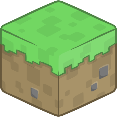 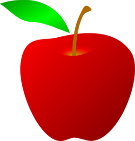 I, __________________________________, agree to be an active and positive member of the Givercraft Community and give my best effort in learning new skills.  I will read the assigned book (The Giver, by Lois Lowry), cooperate, share my ideas, and give helpful suggestions to other players.  I will respect other players and not use foul or offensive language, including swearing, racist or sexist remarks, or any other form of discrimination (inside and outside of the game).  I will support other players to build and enjoy the game by NOT griefing (disturbing other players’ work without their permission) and NOT harassing other players. Examples of this include: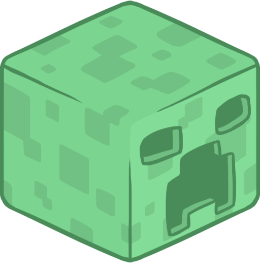 breaking items or building on other players’ propertytaking items owned by other playersentering buildings owned by other players without their permissioncreating “traps” or placing dangerous blocks in public propertyspawning unwanted animals to bother other players“spamming” the chat with repetitive or unwanted messageskilling a player, even indirectly, outside of designated areas.following, sending messages, or otherwise harassing another player after they have asked you to stopI understand that if I break this agreement, I will be given warnings and asked to change my behavior and my parent(s) or legal guardian(s) will be notified.  I understand that if I continue to break the agreement after I have been warned, I will be suspended from the game and expected to discuss my participation and expectations with my teacher before being allowed to return.  I will agree to create an additional contract to guide my participation in order to return to the game.I agree to be banned from the game if I break the additional contract and I understand that I will not be able to complete the game.  I understand all of the expectations described above and I agree to participate in the GiverCraft Community._______________________________       ______________________  Student Name					Date I have read and understand my responsibilities as a member of the GiverCraft Community. I will hold my students responsible for the contract they have signed. ________________________________	______________________Teacher Name					Date(Adapted from http://makersfactory.com/classes/mc-online/code-of-conduct/ Minecraft Online Code of Conduct)